KAKUROV bela polja vpišite številke od 1 do 9 po sledečih pravilih:1. Številka v črnem polju je enaka vsoti vseh vpisanih številk v belih poljih pod oziroma desno od črnega polja.2. V zaporednih belih poljih ne sme nobena izmed številk nastopati več kot enkrat.A fehér mezőkbe írd be a számokat 1-től 9-ig a következő szabályok szerint:1. A fekete mezőben levő szám egyenlő az egymást követő fehér számok összegével a fehér mezőkben alatta illetve jobbra tőle.2. Az egymást követő fehér mezőkben egyik szám sem szerepelhet több mint egyszer.Lahki / könnyű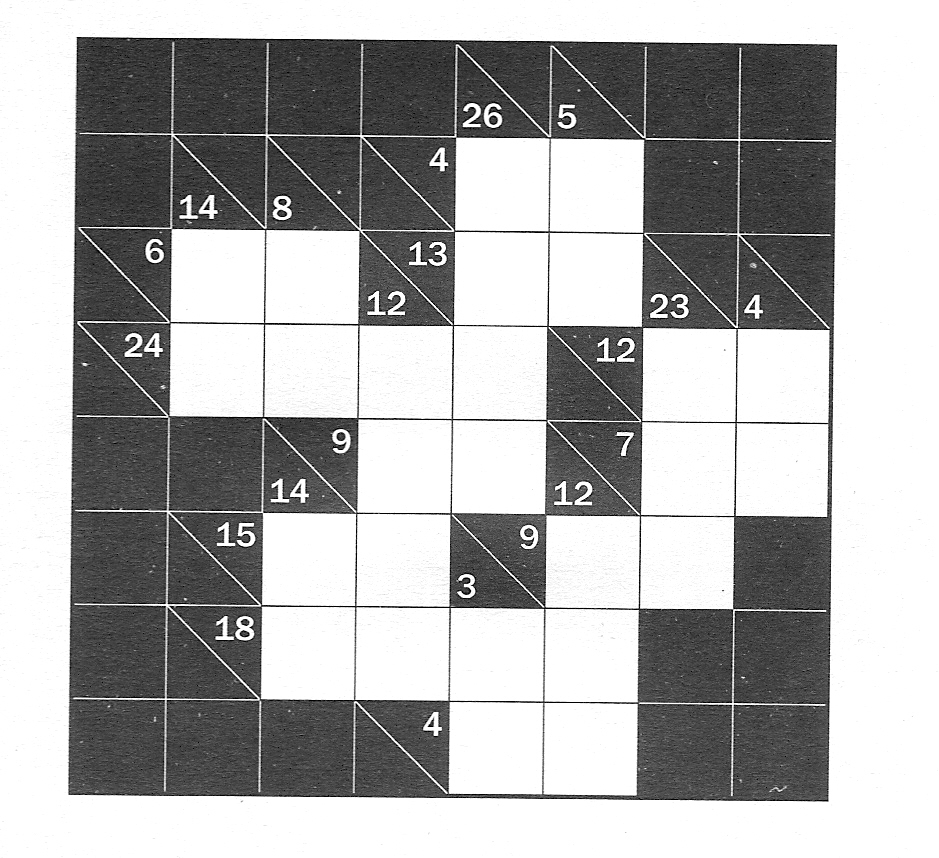 Srednje težki / közepesen nehéz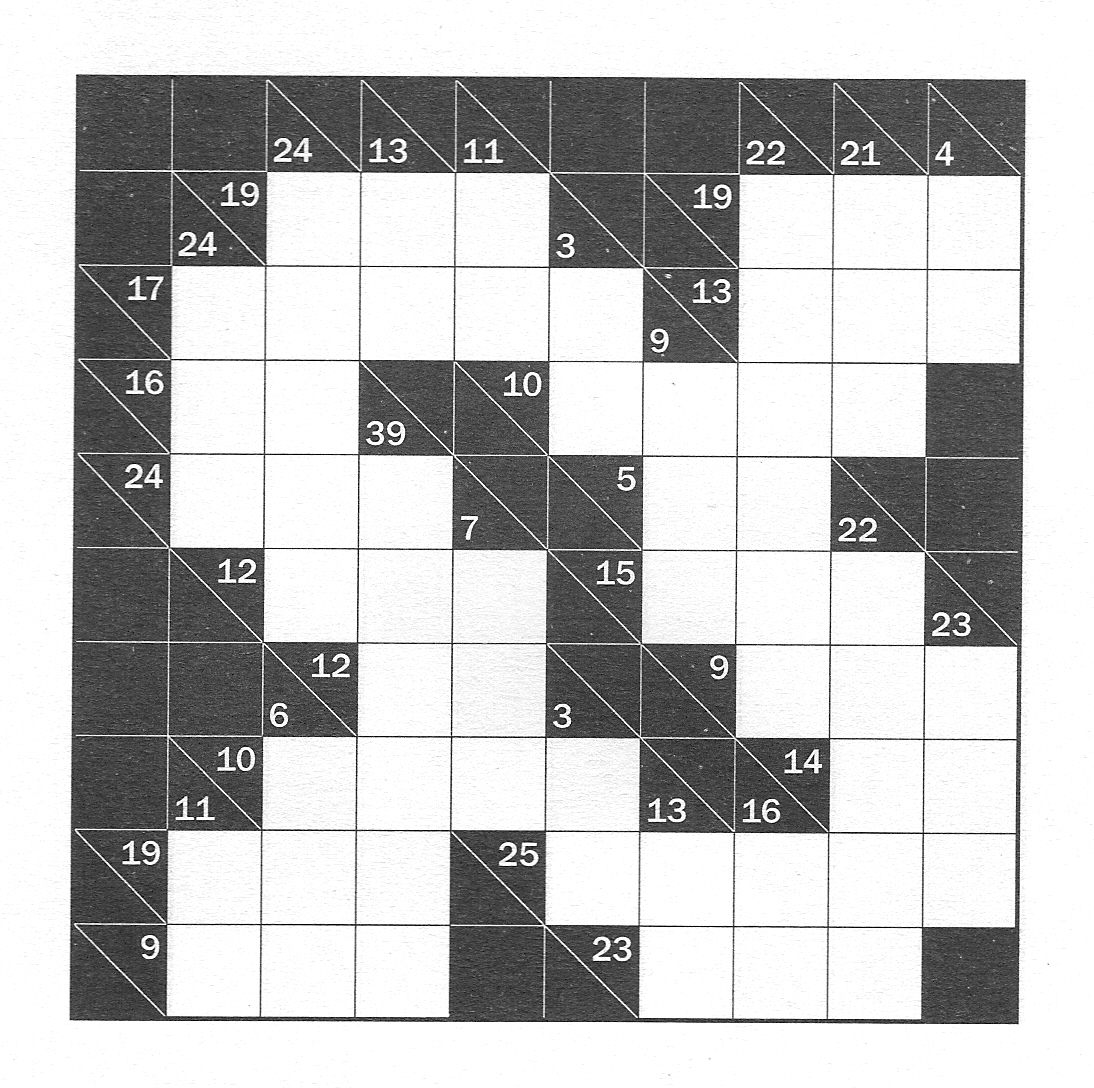 Težki / nehéz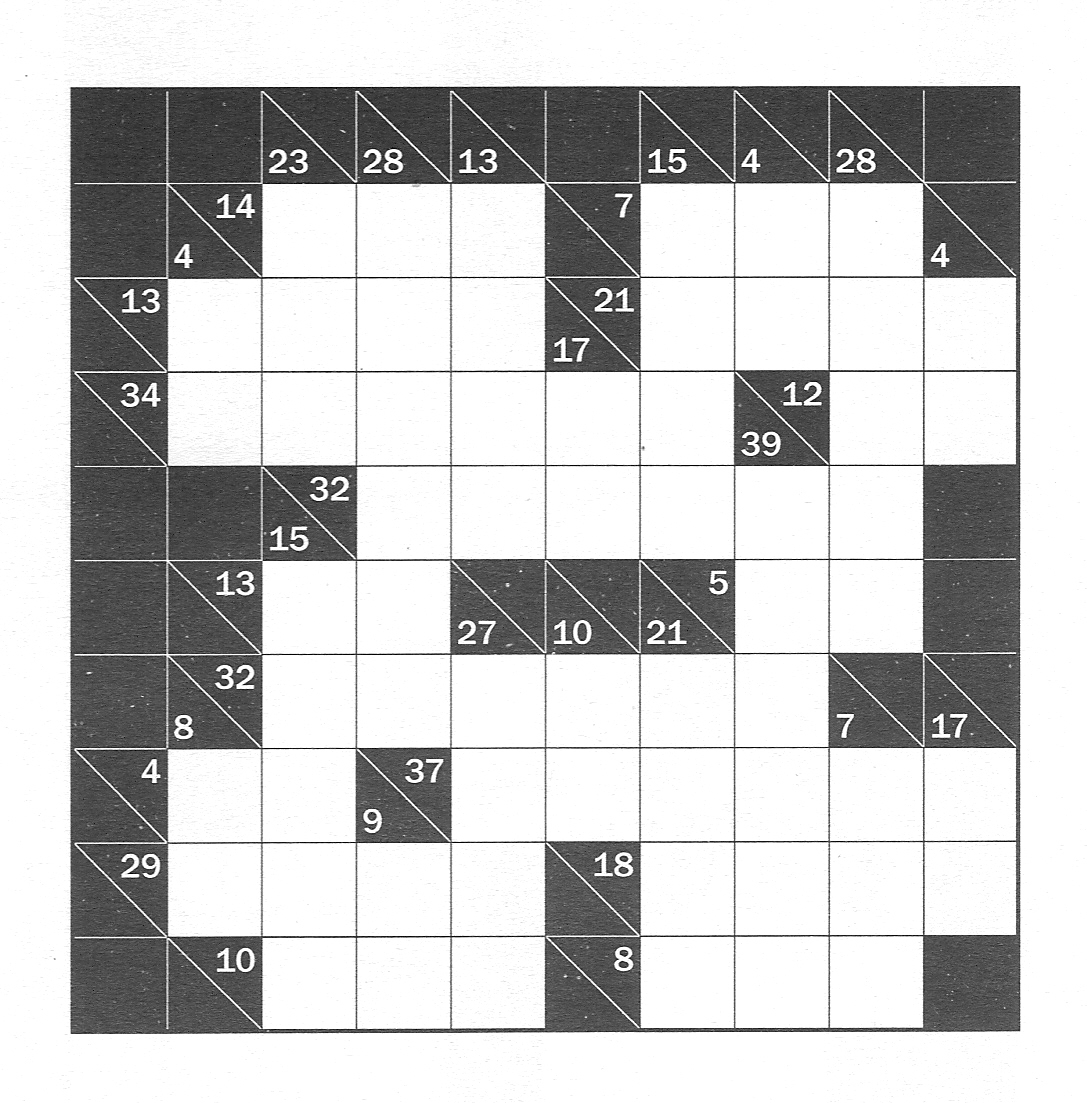 